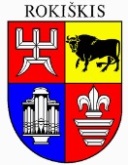 ROKIŠKIO RAJONO SAVIVALDYBĖS ADMINISTRACIJOS DIREKTORIUSĮSAKYMASDĖL GIEDRIAUS SEILIAUS IŠBRAUKIMO IŠ ASMENŲ IR ŠEIMŲ, TURINČIŲ TEISĘ Į SOCIALINIO BŪSTO NUOMĄ, SĄRAŠO2024 m. gegužės 15 d. Nr. AV-311RokiškisVadovaudamasis Lietuvos Respublikos paramos būstui įsigyti ar išsinuomoti įstatymo 16 straipsnio 4 dalies 8 punktu bei atsižvelgdamas į Giedriaus Seiliaus 2024 m. gegužės 13 d. prašymą,išbraukiu Giedrį Seilių, iš Asmenų ir šeimų, turinčių teisę į socialinio būsto nuomą, sąrašo, asmeniui pateikus rašytinį prašymą išbraukti iš Asmenų ir šeimų, turinčių teisę į socialinio būsto nuomą, sąrašo.Įsakymas per vieną mėnesį gali būti skundžiamas Lietuvos administracinių ginčų komisijos Panevėžio apygardos skyriui (Respublikos g. 62, Panevėžys) Lietuvos Respublikos ikiteisminio administracinių ginčų nagrinėjimo tvarkos įstatymo nustatyta tvarka.Administracijos direktoriusValerijus Rancevas